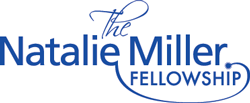 APPLICATION COVER FORM 2016CONTACT DETAILS 
1. Proposal SummaryProvide a brief outline (100 – 150 words) of your professional development proposal(Note: this may be used for promotional purpose)Please submit the following with your application:4. Confirmation letter (if relevant)Please include confirmation of acceptance into a professional opportunity, e.g. mentor or internship5. ReferencesTwo signed letters of reference supporting your proposal 6. Short BioProvide a short bio (100 words) about yourself (this may be used for promotional purposes)7. Curriculum Vitae/ResumePlease attach your current CV including details of business/creative output, education and employment history		 Application Checklist A description (100-150 words) of your proposal including evidence of your ability to execute itBudget and a timeline for your proposalDetailed proposal (500-1000 words) of how the Natalie Miller Fellowship would contribute to your professional development and how it would benefit the wider screen communityConfirmation letter, if relevant, of acceptance into a professional opportunity, e.g. mentor or internshipTwo (2) signed letters of reference supporting your proposalA short bio (100 words) about yourselfA Curriculum Vitae/Resume including details of business/creative output, education and employment historyThis Application Cover Form should be signed and included with your application. How to submitApplications must be emailed to admin@nataliemillerfellowship.com no later than 5pm Friday 26 August 2016. Please title the email “NMF Application [Your Name]”. You will receive a confirmation email once your application has successfully been received.Late applications will not be considered.NameAddressSuburb/TownStatePostcodeEmailTelephoneMobileMobile2a. Budget2a. BudgetTotal cost of ProjectAmount being requested from Natalie Miller FellowshipPersonal financial contribution to the projectAmount being requested from other funding bodiesName funding bodies, amount and status of request2b. Timeline2b. Timeline2b. Timeline2b. Timeline2b. TimelineDates of ProjectDates of ProjectStart DateCompletion Date3. Detailed ProposalPlease attach a detailed description of how the Natalie Miller Fellowship would contribute to your professional development and how it would benefit the wider screen community.SignatureNameDate